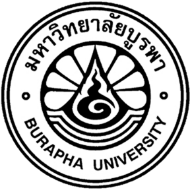 บัณฑิตวิทยาลัย มหาวิทยาลัยบูรพาแบบฟอร์มขอออกหนังสือเชิญผู้ทรงคุณวุฒิแปลเครื่องมือวิจัย--------------------------------------------------------------------------------------------------------------------------------------------------------------------เรียน  คณบดีบัณฑิตวิทยาลัย	ด้วย นาย/นาง/นางสาว							รหัสประจำตัว			นิสิตหลักสูตร					สาขาวิชา							คณะ/วิทยาลัย							  แบบเต็มเวลา    แบบไม่เต็มเวลา  อยู่ในระหว่างการทำวิทยานิพนธ์/ดุษฎีนิพนธ์  เรื่อง 																																							โดยมี 					  			      เป็นประธานกรรมการควบคุมวิทยานิพนธ์/ ดุษฎีนิพนธ์มีความประสงค์ขอออกหนังสือเชิญผู้ทรงคุณวุฒิแปลเครื่องวิจัย  ดังรายนามต่อไปนี้	แปล (ชื่อเครื่องมือ).........................................................................................................จากภาษา…………เป็นภาษา............ ดังรายนามต่อไปนี้1.1  							หน่วยงานที่สังกัด/ คณะ/ มหาวิทยาลัย (โปรดระบุที่อยู่ให้ชัดเจน)												1.2  							หน่วยงานที่สังกัด/ คณะ/ มหาวิทยาลัย (โปรดระบุที่อยู่ให้ชัดเจน)												1.3  							หน่วยงานที่สังกัด/ คณะ/ มหาวิทยาลัย (โปรดระบุที่อยู่ให้ชัดเจน)												1.4  							หน่วยงานที่สังกัด/ คณะ/ มหาวิทยาลัย (โปรดระบุที่อยู่ให้ชัดเจน)												1.5  							หน่วยงานที่สังกัด/ คณะ/ มหาวิทยาลัย (โปรดระบุที่อยู่ให้ชัดเจน)												แปลกลับ (ชื่อเครื่องมือ).........................................................................................................จากภาษา…………เป็นภาษา............ ดังรายนามต่อไปนี้2.1  							หน่วยงานที่สังกัด/ คณะ/ มหาวิทยาลัย (โปรดระบุที่อยู่ให้ชัดเจน)												2.2  							หน่วยงานที่สังกัด/ คณะ/ มหาวิทยาลัย (โปรดระบุที่อยู่ให้ชัดเจน)												2.3  							หน่วยงานที่สังกัด/ คณะ/ มหาวิทยาลัย (โปรดระบุที่อยู่ให้ชัดเจน)												2.4  							หน่วยงานที่สังกัด/ คณะ/ มหาวิทยาลัย (โปรดระบุที่อยู่ให้ชัดเจน)												2.5  							หน่วยงานที่สังกัด/ คณะ/ มหาวิทยาลัย (โปรดระบุที่อยู่ให้ชัดเจน)												พร้อมแนบ 1) เครื่องมือต้นฉบับที่จะขอให้ผู้ทรงคุณวุฒิแปล จำนวนชุดเท่ากับจำนวนผู้ทรงคุณวุฒิแปล  และ               2) สำเนาเอกสารหลักฐานการได้รับอนุญาตให้แปลและใช้เครื่องมือวิจัยต้นฉบับ 1 ชุด	จึงเรียนมาเพื่อโปรดพิจารณา					ลายมือชื่อนิสิต	         	    		                        						      (                                                                       )						       วันที่                /                              /      	ความเห็นของประธานกรรมการควบคุมวิทยานิพนธ์ / ดุษฎีนิพนธ์ความเห็นของคณบดีคณะ/วิทยาลัยความเห็นของคณบดีบัณฑิตวิทยาลัยลงนาม……………………………………..วันที่ ..............................................ลงนาม………………………………………………..วันที่ .........................................................ลงนาม……………………………………………วันที่ ....................................................